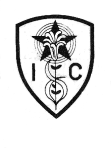 INSTITUTO INMACULADA CONCEPCIÓN DE VALDIVIADEPARTAMENTO DE LENGUAJE Y FILOSOFÍA                         Prof. Damaris Valdés  A.Guía Nº1  Lenguaje I°MEDIO BNOMBRE: …………………………………………………………………………...  FECHA……………..……….Puntaje total: 25…………………………………………………………………..Puntaje Obtenido:OBJETIVOS:	CAPACIDAD:  Expresión escrita y razonamiento lógicoDESTREZAS. Inferir, aplicar y  relacionarVALOR: LIBERTAD ACTITUD: responsabilidad y perseverancia CONTENIDO: Medios de Comunicación masivaInstrucciones: -Lea atentamente las tres noticias presentadas a continuación y responda las preguntas en el espacio asignado. -Para responder debe considerar lo aprendido en clases sobre la “Unidad 0: Medios de comunicación masiva”. -Cuíde su caligrafía, redacción y ortografía.TEXTO 1TEXTO 2TEXTO 3Preguntas:1)  ¿Cuál es el público receptor de las noticias leídas? Indique si es público homogéneo o heterogéneo y por qué. (3 puntos).____________________________________________________________________________________________________________________________________________________________________________________________________________________________________________________________________________________________________2) De las funciones que tienen los medios de comunicación (Informar, educar, entretener y formar opinión), ¿cuáles se encuentran presentes en los textos leídos? Explique. (3 puntos)_________________________________________________________________________________________________________________________________________________________________________________________________________________________________________________________________________________________________________________________________________________________________________________________________________________________________________________________________________________________________________________________________________________________________________________________________________________________________________________________________________________3) Elija uno de los textos y aplique una de las estrategias de manipulación mediática de Chomsky. Debe explicar : ¿Por qué cree usted qué la estrategia está presente en la noticia elegida? (4 puntos)_________________________________________________________________________________________________________________________________________________________________________________________________________________________________________________________________________________________________________________________________________________________________________________________________________________________________________________________________________________________________________________________________________________________________________________________________________________________________________________________________________________4) Los tres textos corresponden a una noticia que da a conocer el mismo hecho, sin embargo, han sido publicadas por distintos sitios de información electrónica. ¿Qué similitudes y qué diferencias puede destacar? (10 puntos).5) ¿Cree usted que la línea editorial de cada sitio de información electrónica influyó en la forma de presentar los hechos? Justifique su respuesta.  (5 puntos)___________________________________________________________________________________________________________________________________________________________________________________________________________________________________________________________________________________________________________________________________________________________________________________________________________________________________________________________________________________________________________________________________________________________________________________________________________________________________________________________________________________________________________________________________________________________________________________________________________________________________CORREO ELECTRÓNICO:profesora.damarisvaldes@gmail.com SIMILITUDES DIFERENCIAS